УКРАЇНАПОЧАЇВСЬКА  МІСЬКА  РАДАВИКОНАВЧИЙ КОМІТЕТР І Ш Е Н Н Явід    грудня  2019 року                                                            №  проєктПро виділення одноразовоїгрошової допомоги гр. Гоцкалюку М.Т.              Розглянувши заяву жителя с. Старий Тараж вул. Сонячна, 27 гр. Гоцкалюка Михайла Терентійовича  , пенсіонера,  який  просить виділити одноразову грошову допомогу ,  взявши до уваги  депутатський  акт  обстеження  від 02 грудня  2019 року та керуючись Законом України «Про місцеве самоврядування в Україні» , Положенням про надання одноразової адресної матеріальної допомоги малозабезпеченим верствам населення Почаївської міської об’єднаної територіальної громади, які опинилися в складних життєвих обставинах, затвердженого рішенням виконавчого комітету № 164 від 19 жовтня 2016 року  , на виконання Програми «Соціальна підтримка малозабезпечених верств населення Почаївської міської об’єднаної територіальної громади на 2019-2020 роки»,   виконавчий комітет міської ради                                                     В и р і ш и в:Виділити одноразову грошову допомогу гр. Гоцкалюку Михайлу Терентійовичу в   розмірі 500 (п’ятсот )  гривень.Фінансовому відділу міської ради виділити гр. Гоцкалюку Михайлу Терентійовичу одноразову грошову  допомогу.Лівар Н.М.Бондар Г.В.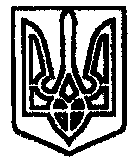 